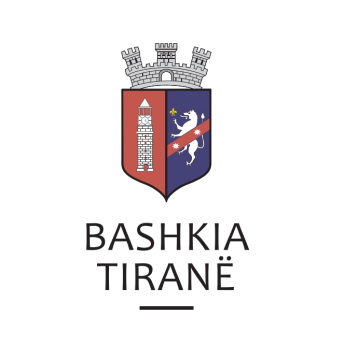 R  E  P U  B  L  I  K  A    E   S  H  Q  I  P  Ë  R  I  S  Ë
  KËSHILLI BASHKIAKV E N D I MNr. 78, datë 02.07.2021“PËR PRANIMIN E DORËHEQJES SË MANDATIT TË KËSHILLTARIT Z.ETJEN XHAFAJ”Bazuar në Ligjin Nr.139/2015, “Për Vetëqeverisjen Vendore”, neni 49 pika 1, neni 54 gërma j),  mbështetur në kërkesën e paraqitur në datë 24 Qershor 2021, pranë Zyrës së Këshillit Bashkiak, me propozim të Kryetarit të Këshillit Bashkiak Tiranë, në mbledhjen elektronike të datës 02.07. 2021, Këshilli Bashkiak V E N D O S I:Të pranojë dorëheqjen e Z. Etjen Xhafaj për mandatin e anëtarit të Këshillit Bashkiak Tiranë, kandidat në listën shumëemërore të Partisë Socialiste të Shqipërisë.Ky vendim hyn në fuqi menjëherë.K R Y E T A RROMINA KUKO